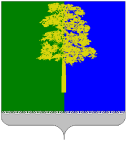 МУНИЦИПАЛЬНОЕ ОБРАЗОВАНИЕ КОНДИНСКИЙ РАЙОН(ХАНТЫ-МАНСИЙСКИЙ АВТОНОМНЫЙ ОКРУГ – ЮГРА)ЗАКЛЮЧЕНИЕ О РЕЗУЛЬТАТАХ ПУБЛИЧНЫХ СЛУШАНИЙпо проекту решения Думы Кондинского района «О внесении изменений в Устав Кондинского района»22 июня 2017 года     пгт.МеждуреченскийПубличные слушания состоялись 22 июня 2017 года в 18 часов 00 минутпо адресу: пгт. Междуреченский, улица Титова, дом 26, кабинет № 219 (зал заседаний) с участием жителей Кондинского района.Публичные слушания проводились в соответствии со статьей 28 Федерального закона от 6 октября 2003 года № 131-ФЗ «Об общих принципах организации местного самоуправления в Российской Федерации», статьей 12 Устава Кондинского района, решением Думы Кондинского района от 27 марта 2017 года № 239 «Об утверждении Порядка организации и проведения публичных слушаний в муниципальном образовании Кондинский район», на основании постановления главы Кондинского района от 05 июня 2017 года № 15-п «О назначении публичных слушаний по проекту решения Думы Кондинского района «О внесении изменений в Устав Кондинского района».Присутствующие из состава организационного комитета, уполномоченного на проведение публичных слушаний:Присутствовало участников публичных слушаний:15 человек.Тема публичных слушаний - рассмотрение проектарешения Думы Кондинского района «О внесении изменений в Устав Кондинского района».Предложений и замечаний от участников публичных слушаний не поступило.  В результате обсуждения проекта решения Думы Кондинского района «О внесении изменений в Устав Кондинского района» на публичных слушаниях принято решение:Одобрить проект решения Думы Кондинского района «О внесении изменений в Устав Кондинского района», являющегося приложением к постановлению  главы Кондинского района 05.06.2017 № 15-п «О назначении публичных слушаний по проекту решения Думы Кондинского района «О внесении изменения в Устав Кондинского района» и рекомендовать рассмотреть на заседании Думы Кондинского района.Направить настоящее заключение ипротокол публичных слушаний главе Кондинского района.Информацию о результатах публичных слушаний по проекту решения Думы Кондинского района  «О внесении изменений в Устав Кондинского района» обнародовать в соответствии с решением Думы Кондинского района от 27.02.2017 № 215 «Об утверждении Порядка опубликования (обнародования) муниципальных правовых актов и другой официальной информации органов местного самоуправления муниципального образования Кондинский район».А.А. ЯковлевА.А. Мухин- первый заместитель главы Кондинского района, председатель Оргкомитета;- заместитель главы Кондинского района, заместитель председателя Оргкомитета;М.В. Ганин- начальник юридическо-правового управления администрацииКондинского района, секретарь ОргкомитетаЧлены Оргкомитета:А.В. КривоноговА.А. Злыгостев- начальник управления внутренней политики администрации Кондинского района;- начальник отдела по вопросам местного самоуправления управления внутренней политики администрации Кондинского районаВ.В.Гусельников- депутат Думы Кондинского района (от Совета депутатов городского поселения Междуреченский)первый заместитель главы Кондинского района, председатель Оргкомитетазаместитель главы Кондинского района, заместитель председателя Оргкомитетаначальник юридическо-правового управления администрацииКондинского района, секретарь ОргкомитетаЧлены Оргкомитета: начальник управления внутренней политики администрации Кондинского районаначальник отдела по вопросам местного самоуправления управления внутренней политики администрации Кондинского района депутат Думы Кондинского района (от Совета депутатов городского поселения Междуреченский)__________________________________________________________________А.А. ЯковлевА.А. МухинМ.В. ГанинА.В. КривоноговА.А. ЗлыгостевВ.В. Гусельников